UMB Local Context Questionnaire for International Research SitesThe International LCQ is the tool for describing and demonstrating the investigator and study team’s knowledge of the laws, regulations, and customs where research will be conducted.General InformationName of Study:UMB Principal Investigator:International Relying Site Name and Location (Country/Region/Territory):Name of the Ethics Review Committee (ERC), Institutional or Government Entity Responsible for Local Study Review:Regulatory & Training InformationConfirm that the UMB researcher and the research team will comply with the country's laws, regulations, and guidelines governing research involving human participants, including their privacy laws. (https.//www.hhs.gov/ohrp/international/compilation-human-research-standards/index.html)		 Yes		 NoDescribe how the researchers will monitor compliance at the international site with applicable regulatory requirements for protecting the study participant's data.International study staff has completed appropriate human subjects research training as required by the study and the international location policies.		 Yes		 NoFor NIH-funded trials, confirm that investigators and clinical trial site staff responsible for the study's conduct, management, and oversight completed the Good Clinical Practices (GCP) training. 		 Yes		 No		 Not an NIH-funded trialLocal Context Information If not applicable, indicate “N/A”Describe the relevance of the research to the area's health, economic, educational, or other needs.Describe the research team's knowledge of, or experience, in the host country.Describe the involvement of organizations, community leaders, or experts in engaging the subject population or conducting the research.Describe the country's current events, political or economic climate, and religious or cultural beliefs that could impact the research conduct or alter the risks or benefits to subjects and research staff. Describe the steps the research will implement to minimize these risks.Describe the role of women and children in their social environment, including their autonomy and legal capacity to make decisions that may impact the conduct of the research or alter the risks or benefits to subjects.Identify additional considerations not mentioned above specific to the targeted community or study population at the international site, such as emergency procedures.Provide the emergency telephone number of the country (e.g., 911 in North America).Languages and dialects of the targeted study population. Confirm that someone on the research team can communicate the consent process and answer any research-related questions in a language understandable to the research subject.Yes	No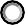 Consent ProcessSkip this section if there is no interaction or intervention with human subjectsDescribe how the informed consent process will occur while complying with the country or community laws and customs. How will researchers address cultural or societal norms during the consent process? How will the consent be documented? Will there be a translated Consent Form? Will the study require a waiver of documentation? Indicate the legal age of majority of the targeted study population and not any exceptions for emancipated minors, as applicable. Describe the consent process for obtaining permission when individuals are unable to provide legal consent, such as an individual that is cognitively impaired, including how their legally authorized representative will be identified.